2023-2024 1st Grade Syllabus  1st Grade Syllabus  1st Grade Syllabus 1st Grade Syllabus GRADING POLICY  The 1st nine weeks for first grade is an adjustment period. This is a time for  your child to get used to first grade responsibilities, such as getting all  needed items home each day and back to school each morning, taking tests,  and receiving grades. Your child will be responsible for packing and unpacking his/her bookbag each day. We will NOT be checking book bags for books, money, etc. A detailed letter explaining the grading policy for the 2nd, 3rd, and 4th nine weeks will be sent home soon for you to read and review with your child. Grading Categories and Weights 30% Class Participation- (Math facts, Review/ practice work, daily class   work, etc.) 40% Formative Assessments- (Spelling tests, CKLA Pausing Points, checking for understanding, quizzes, etc.) 30% Summative Assessments- (Writing prompts, projects, unit tests,   etc.) Elementary Related Arts: E- Excellent (100%- 80%) S- Satisfactory (79% - 60%) U- Unsatisfactory (59% or below)             **SIGN AND RETURN THE BOTTOM PORTION OF THIS FORM.                   I HAVE READ AND UNDERSTAND ALL OF THE INFORMATION PROVIDED IN THE 1ST GRADE 2023-2024 SYLLABUS. _____________________________ _______________________________ ______________  Child’s Name                                     My Signature                                        Date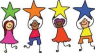        Welcome to            1ST GRADE!        Welcome to            1ST GRADE! Personal Items  We ask that you send a change of clothes in a Ziploc bag that will be kept in your child’s book bag in case of any accidents. Please label the Ziploc bag with your child’s name. Please be sure to update this emergency bag as your child grows and the seasons change.  We thank you in advance for your help with this!Transportation    If your child has any changes in  transportation, it MUST be sent in writing or by email to dwertz@dd4.k12.sc.us and cfelder@dd4.k12.sc.us on the day the change is to occur. Transportation changes will not be taken over the phone.  If a written note or email is not sent with your child, he/she will be sent home using his/her regular daily transportation. No changes or sign outs will be allowed after 2:00p.m. daily.Money  All money that comes to school (PTA  membership, school fees, etc.)  needs to be in an envelope/Ziploc bag  with your child’s name on it, along with  what the money is to be used for and  the amount, clearly labeled on the front. Only cash will be accepted: NO checks will be accepted. Dress Code When in the school building…  ∙ No flip flops or shower shoes ∙ Crocs & sandals should be worn with the strap across the heel. ∙ An undershirt should not be worn as a shirt.   ∙ Dresses, shorts, and skirts should be fingertip length.   ∙ Dress for the weather!Textbooks & Materials  1st grade teachers will be using State adopted reading, math, science, and social studies textbooks, paperback books, and  books from the classroom library. Other classroom resources for math, science, and social studies will be used. Attendance  Attendance is vital to your child’s success this year! Dorchester School District IV’s Attendance Policy states that your child may not miss more than 10 days without a medical excuse. If your child has 10 or more unexcused absences you will be contacted by the Truancy Officer of DD4. Please send in an excuse with your child as soon as he/she returns from an absence.  FIRST GRADE   Supply List 2 packs of Crayola Crayons (24 count)1 pair of headphones labeled with your child’s name (Headphones that cover the ear work better than ones go inside the ear.)4 Glue Sticks2 Boxes of KleenexPencil Box1 Pack of BLACK EXPO dry erase Markers (4 pack)Ziploc Bags (1 Quart & 1 Gallon with zippers)1 Pack of Ticonderoga pencils1 Pack of Clorox Wipes2 Rolls of Paper Towels1 bottle of Hand SanitizerWish ListSharpie Markers, Black Sharpies, Baby Wipes, Copy Paper,Items for Treasure ChestRULES It is imperative that students  follow the following rules... 1. Have all of your supplies  ready. 2. Be on time! 3. Stay in your seat. 4. Listen and follow directions. 5. Keep your hands and feet to  yourself. 6. Use kind words. 7. Always do your BEST!Units of Study  During the course of the year, your child will be learning through unit studies. Some of the  units that we will be covering this year are: ∙ MATH- addition, subtraction,  numbers to 120, place value, time,  graphing, etc. ∙ ELA- reading strategies, story elements, writing traits, spelling  skills, etc.  RESEARCH ∙ Science and Social Studies will be  taught during research using the       S. C. Standards.Contact Information REMIND is the best way to communicate with your child’s teacher. Accounts and directions are listed below. DO NOT SEND TRANSPORTATION CHANGES THROUGH REMIND. 1. Send a text message to 81010 2. Find your child’s teacher below. Then text the message @ along with the underlined portion  to 81010 For Ms. E. Cook text ~ @emilycookFor Mrs. Horne text ~ @ehorne23For Ms. M. Cook text ~ @melcook For Mrs. Patrick text ~ @crpatrick For Mrs. Tarr text ~ @AndtarrYou may also reach your child’s teacher  through her email address listed below or by calling the front office at  843.563.3231. Messages left with the front office may not be returned for 24 hours. Please bear this in mind.   Ms. Emily Cook – ecook@dd4.k12.sc.us Mrs. Emily Horne ~ ehorne@dd4.k12.sc.us Ms. Melinda Cook ~ mcook@dd4.k12.sc.us Mrs. Christi Patrick ~ cpatrick@dd4.k12.sc.us Mrs. Andrea Tarr ~ atarr@dd4.k12.sc.usSpecial Areas  MusicComputerArtP.E.HealthSpecial Area classes will be on a 5 day rotation. STEM will be on an every 5 week rotation for the entire week. Classes will attend Library every week. Contact Information REMIND is the best way to communicate with your child’s teacher. Accounts and directions are listed below. DO NOT SEND TRANSPORTATION CHANGES THROUGH REMIND. 1. Send a text message to 81010 2. Find your child’s teacher below. Then text the message @ along with the underlined portion  to 81010 For Ms. E. Cook text ~ @emilycookFor Mrs. Horne text ~ @ehorne23For Ms. M. Cook text ~ @melcook For Mrs. Patrick text ~ @crpatrick For Mrs. Tarr text ~ @AndtarrYou may also reach your child’s teacher  through her email address listed below or by calling the front office at  843.563.3231. Messages left with the front office may not be returned for 24 hours. Please bear this in mind.   Ms. Emily Cook – ecook@dd4.k12.sc.us Mrs. Emily Horne ~ ehorne@dd4.k12.sc.us Ms. Melinda Cook ~ mcook@dd4.k12.sc.us Mrs. Christi Patrick ~ cpatrick@dd4.k12.sc.us Mrs. Andrea Tarr ~ atarr@dd4.k12.sc.us